390BIS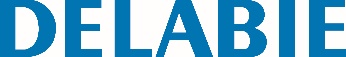 ArgolasReferência: 390BIS Informação para prescriçãoArgola para cortina de duche. Acabamento plástico branco. Ø 35. 